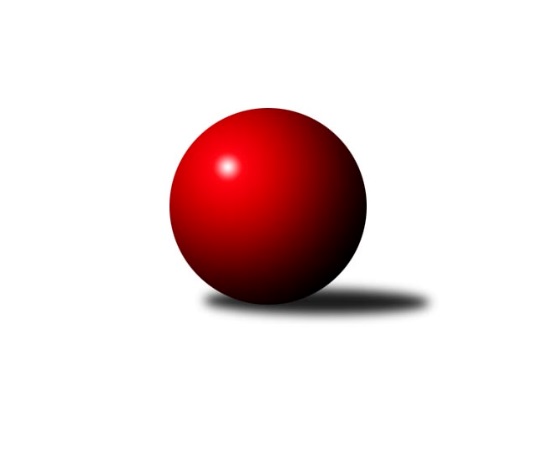 Č.6Ročník 2019/2020	29.4.2024 Krajský přebor Vysočina 2019/2020Statistika 6. kolaTabulka družstev:		družstvo	záp	výh	rem	proh	skore	sety	průměr	body	plné	dorážka	chyby	1.	TJ BOPO Třebíč A	6	5	0	1	36.0 : 12.0 	(49.0 : 23.0)	2532	10	1729	802	30.7	2.	TJ Třebíč B	6	5	0	1	36.0 : 12.0 	(48.5 : 23.5)	2666	10	1806	860	25	3.	KK Slavoj Žirovnice B	5	4	0	1	26.0 : 14.0 	(36.0 : 24.0)	2578	8	1774	803	32.4	4.	TJ Spartak Pelhřimov B	6	4	0	2	33.0 : 15.0 	(45.5 : 26.5)	2595	8	1800	795	40.3	5.	TJ Sokol Cetoraz	6	4	0	2	31.0 : 17.0 	(40.0 : 32.0)	2509	8	1730	778	34.2	6.	TJ Nové Město na Moravě B	6	4	0	2	28.0 : 20.0 	(41.0 : 31.0)	2473	8	1715	758	41.7	7.	TJ Sl. Kamenice nad Lipou E	6	3	0	3	23.0 : 25.0 	(39.0 : 33.0)	2555	6	1747	808	37.2	8.	TJ Třebíč C	6	3	0	3	21.0 : 27.0 	(33.0 : 39.0)	2482	6	1741	741	45.2	9.	TJ Spartak Pelhřimov G	5	1	0	4	14.0 : 26.0 	(20.5 : 39.5)	2525	2	1757	767	43.6	10.	TJ Start Jihlava B	6	1	0	5	15.0 : 33.0 	(26.5 : 45.5)	2346	2	1665	681	73.7	11.	TJ BOPO Třebíč B	6	1	0	5	10.0 : 38.0 	(20.0 : 52.0)	2280	2	1584	696	48.5	12.	TJ Sl. Kamenice nad Lipou B	6	0	0	6	7.0 : 41.0 	(21.0 : 51.0)	2457	0	1694	763	55.8Tabulka doma:		družstvo	záp	výh	rem	proh	skore	sety	průměr	body	maximum	minimum	1.	TJ Třebíč C	3	3	0	0	18.0 : 6.0 	(24.5 : 11.5)	2562	6	2622	2515	2.	TJ BOPO Třebíč A	4	3	0	1	24.0 : 8.0 	(33.0 : 15.0)	2558	6	2579	2532	3.	TJ Sokol Cetoraz	4	3	0	1	23.0 : 9.0 	(29.0 : 19.0)	2443	6	2534	2361	4.	TJ Spartak Pelhřimov B	2	2	0	0	15.0 : 1.0 	(19.5 : 4.5)	2666	4	2701	2631	5.	TJ Sl. Kamenice nad Lipou E	3	2	0	1	13.0 : 11.0 	(21.5 : 14.5)	2657	4	2673	2641	6.	TJ Nové Město na Moravě B	4	2	0	2	17.0 : 15.0 	(26.5 : 21.5)	2554	4	2580	2528	7.	TJ Spartak Pelhřimov G	2	1	0	1	9.0 : 7.0 	(11.0 : 13.0)	2579	2	2611	2546	8.	KK Slavoj Žirovnice B	2	1	0	1	8.0 : 8.0 	(14.0 : 10.0)	2556	2	2565	2547	9.	TJ Třebíč B	2	1	0	1	8.0 : 8.0 	(12.5 : 11.5)	2697	2	2741	2652	10.	TJ BOPO Třebíč B	3	1	0	2	8.0 : 16.0 	(12.0 : 24.0)	2190	2	2352	1902	11.	TJ Start Jihlava B	3	0	0	3	5.0 : 19.0 	(9.0 : 27.0)	2205	0	2274	2154	12.	TJ Sl. Kamenice nad Lipou B	3	0	0	3	3.0 : 21.0 	(8.5 : 27.5)	2494	0	2520	2481Tabulka venku:		družstvo	záp	výh	rem	proh	skore	sety	průměr	body	maximum	minimum	1.	TJ Třebíč B	4	4	0	0	28.0 : 4.0 	(36.0 : 12.0)	2656	8	2771	2551	2.	KK Slavoj Žirovnice B	3	3	0	0	18.0 : 6.0 	(22.0 : 14.0)	2585	6	2697	2480	3.	TJ BOPO Třebíč A	2	2	0	0	12.0 : 4.0 	(16.0 : 8.0)	2519	4	2618	2419	4.	TJ Nové Město na Moravě B	2	2	0	0	11.0 : 5.0 	(14.5 : 9.5)	2433	4	2482	2383	5.	TJ Spartak Pelhřimov B	4	2	0	2	18.0 : 14.0 	(26.0 : 22.0)	2571	4	2703	2365	6.	TJ Sokol Cetoraz	2	1	0	1	8.0 : 8.0 	(11.0 : 13.0)	2542	2	2592	2491	7.	TJ Sl. Kamenice nad Lipou E	3	1	0	2	10.0 : 14.0 	(17.5 : 18.5)	2521	2	2568	2471	8.	TJ Start Jihlava B	3	1	0	2	10.0 : 14.0 	(17.5 : 18.5)	2393	2	2502	2264	9.	TJ Spartak Pelhřimov G	3	0	0	3	5.0 : 19.0 	(9.5 : 26.5)	2497	0	2520	2453	10.	TJ Sl. Kamenice nad Lipou B	3	0	0	3	4.0 : 20.0 	(12.5 : 23.5)	2445	0	2500	2353	11.	TJ Třebíč C	3	0	0	3	3.0 : 21.0 	(8.5 : 27.5)	2455	0	2478	2432	12.	TJ BOPO Třebíč B	3	0	0	3	2.0 : 22.0 	(8.0 : 28.0)	2319	0	2397	2213Tabulka podzimní části:		družstvo	záp	výh	rem	proh	skore	sety	průměr	body	doma	venku	1.	TJ BOPO Třebíč A	6	5	0	1	36.0 : 12.0 	(49.0 : 23.0)	2532	10 	3 	0 	1 	2 	0 	0	2.	TJ Třebíč B	6	5	0	1	36.0 : 12.0 	(48.5 : 23.5)	2666	10 	1 	0 	1 	4 	0 	0	3.	KK Slavoj Žirovnice B	5	4	0	1	26.0 : 14.0 	(36.0 : 24.0)	2578	8 	1 	0 	1 	3 	0 	0	4.	TJ Spartak Pelhřimov B	6	4	0	2	33.0 : 15.0 	(45.5 : 26.5)	2595	8 	2 	0 	0 	2 	0 	2	5.	TJ Sokol Cetoraz	6	4	0	2	31.0 : 17.0 	(40.0 : 32.0)	2509	8 	3 	0 	1 	1 	0 	1	6.	TJ Nové Město na Moravě B	6	4	0	2	28.0 : 20.0 	(41.0 : 31.0)	2473	8 	2 	0 	2 	2 	0 	0	7.	TJ Sl. Kamenice nad Lipou E	6	3	0	3	23.0 : 25.0 	(39.0 : 33.0)	2555	6 	2 	0 	1 	1 	0 	2	8.	TJ Třebíč C	6	3	0	3	21.0 : 27.0 	(33.0 : 39.0)	2482	6 	3 	0 	0 	0 	0 	3	9.	TJ Spartak Pelhřimov G	5	1	0	4	14.0 : 26.0 	(20.5 : 39.5)	2525	2 	1 	0 	1 	0 	0 	3	10.	TJ Start Jihlava B	6	1	0	5	15.0 : 33.0 	(26.5 : 45.5)	2346	2 	0 	0 	3 	1 	0 	2	11.	TJ BOPO Třebíč B	6	1	0	5	10.0 : 38.0 	(20.0 : 52.0)	2280	2 	1 	0 	2 	0 	0 	3	12.	TJ Sl. Kamenice nad Lipou B	6	0	0	6	7.0 : 41.0 	(21.0 : 51.0)	2457	0 	0 	0 	3 	0 	0 	3Tabulka jarní části:		družstvo	záp	výh	rem	proh	skore	sety	průměr	body	doma	venku	1.	TJ Start Jihlava B	0	0	0	0	0.0 : 0.0 	(0.0 : 0.0)	0	0 	0 	0 	0 	0 	0 	0 	2.	TJ Nové Město na Moravě B	0	0	0	0	0.0 : 0.0 	(0.0 : 0.0)	0	0 	0 	0 	0 	0 	0 	0 	3.	TJ BOPO Třebíč B	0	0	0	0	0.0 : 0.0 	(0.0 : 0.0)	0	0 	0 	0 	0 	0 	0 	0 	4.	TJ Sl. Kamenice nad Lipou E	0	0	0	0	0.0 : 0.0 	(0.0 : 0.0)	0	0 	0 	0 	0 	0 	0 	0 	5.	TJ BOPO Třebíč A	0	0	0	0	0.0 : 0.0 	(0.0 : 0.0)	0	0 	0 	0 	0 	0 	0 	0 	6.	TJ Sokol Cetoraz	0	0	0	0	0.0 : 0.0 	(0.0 : 0.0)	0	0 	0 	0 	0 	0 	0 	0 	7.	KK Slavoj Žirovnice B	0	0	0	0	0.0 : 0.0 	(0.0 : 0.0)	0	0 	0 	0 	0 	0 	0 	0 	8.	TJ Třebíč B	0	0	0	0	0.0 : 0.0 	(0.0 : 0.0)	0	0 	0 	0 	0 	0 	0 	0 	9.	TJ Třebíč C	0	0	0	0	0.0 : 0.0 	(0.0 : 0.0)	0	0 	0 	0 	0 	0 	0 	0 	10.	TJ Spartak Pelhřimov B	0	0	0	0	0.0 : 0.0 	(0.0 : 0.0)	0	0 	0 	0 	0 	0 	0 	0 	11.	TJ Spartak Pelhřimov G	0	0	0	0	0.0 : 0.0 	(0.0 : 0.0)	0	0 	0 	0 	0 	0 	0 	0 	12.	TJ Sl. Kamenice nad Lipou B	0	0	0	0	0.0 : 0.0 	(0.0 : 0.0)	0	0 	0 	0 	0 	0 	0 	0 Zisk bodů pro družstvo:		jméno hráče	družstvo	body	zápasy	v %	dílčí body	sety	v %	1.	Bohumil Drápela 	TJ BOPO Třebíč A 	6	/	6	(100%)	11	/	12	(92%)	2.	Barbora Švédová 	KK Slavoj Žirovnice B 	5	/	5	(100%)	10	/	10	(100%)	3.	Petr Zeman 	TJ BOPO Třebíč A 	5	/	5	(100%)	8.5	/	10	(85%)	4.	Miroslav Mátl 	TJ BOPO Třebíč A 	5	/	6	(83%)	10	/	12	(83%)	5.	Kateřina Carvová 	TJ Spartak Pelhřimov B 	5	/	6	(83%)	9	/	12	(75%)	6.	Jan Dobeš 	TJ Třebíč B 	5	/	6	(83%)	9	/	12	(75%)	7.	Josef Šebek 	TJ Nové Město na Moravě B 	5	/	6	(83%)	8	/	12	(67%)	8.	Petr Března 	TJ Třebíč C 	5	/	6	(83%)	7	/	12	(58%)	9.	Jan Škrampal 	TJ Sl. Kamenice nad Lipou E 	5	/	6	(83%)	7	/	12	(58%)	10.	Tereza Buďová 	TJ Nové Město na Moravě B 	4	/	4	(100%)	8	/	8	(100%)	11.	Mojmír Novotný 	TJ Třebíč B 	4	/	5	(80%)	8	/	10	(80%)	12.	Jaroslav Lhotka 	TJ Sokol Cetoraz  	4	/	5	(80%)	7	/	10	(70%)	13.	Marcel Berka 	TJ Sokol Cetoraz  	4	/	5	(80%)	7	/	10	(70%)	14.	Vladimír Kantor 	TJ Třebíč B 	4	/	5	(80%)	6	/	10	(60%)	15.	Karel Pecha 	TJ Spartak Pelhřimov B 	4	/	5	(80%)	6	/	10	(60%)	16.	Zdeněk Topinka 	TJ Nové Město na Moravě B 	4	/	6	(67%)	10	/	12	(83%)	17.	Josef Fučík 	TJ Spartak Pelhřimov B 	4	/	6	(67%)	8	/	12	(67%)	18.	Pavel Šplíchal 	TJ BOPO Třebíč A 	4	/	6	(67%)	8	/	12	(67%)	19.	František Novotný 	TJ Sokol Cetoraz  	4	/	6	(67%)	7	/	12	(58%)	20.	Dušan Macek 	TJ Sokol Cetoraz  	4	/	6	(67%)	6.5	/	12	(54%)	21.	Pavel Kohout 	TJ Třebíč B 	4	/	6	(67%)	6	/	12	(50%)	22.	Lubomír Horák 	TJ Třebíč C 	3	/	3	(100%)	6	/	6	(100%)	23.	Miroslava Matejková 	TJ Spartak Pelhřimov B 	3	/	3	(100%)	5	/	6	(83%)	24.	Tomáš Váňa 	KK Slavoj Žirovnice B 	3	/	4	(75%)	7	/	8	(88%)	25.	Jaroslav Tenkl 	TJ Třebíč B 	3	/	4	(75%)	6	/	8	(75%)	26.	Radek Čejka 	TJ Sokol Cetoraz  	3	/	4	(75%)	4.5	/	8	(56%)	27.	Petr Hlaváček 	TJ Start Jihlava B 	3	/	4	(75%)	4	/	8	(50%)	28.	Milan Kocanda 	TJ Nové Město na Moravě B 	3	/	5	(60%)	7	/	10	(70%)	29.	Libor Linhart 	TJ Spartak Pelhřimov G 	3	/	5	(60%)	6	/	10	(60%)	30.	Václav Novotný 	TJ Spartak Pelhřimov B 	3	/	5	(60%)	6	/	10	(60%)	31.	Aneta Kusiová 	KK Slavoj Žirovnice B 	3	/	5	(60%)	5	/	10	(50%)	32.	Bohumil Nentvich 	TJ Spartak Pelhřimov B 	3	/	5	(60%)	4.5	/	10	(45%)	33.	Adam Rychtařík 	TJ Sl. Kamenice nad Lipou E 	3	/	6	(50%)	8	/	12	(67%)	34.	Petr Toman 	TJ Třebíč C 	3	/	6	(50%)	8	/	12	(67%)	35.	Tomáš Vestfál 	TJ Start Jihlava B 	3	/	6	(50%)	8	/	12	(67%)	36.	Jaroslav Benda 	TJ Spartak Pelhřimov B 	3	/	6	(50%)	7	/	12	(58%)	37.	Milan Podhradský 	TJ Sl. Kamenice nad Lipou E 	3	/	6	(50%)	6	/	12	(50%)	38.	Martin Kantor 	TJ BOPO Třebíč B 	3	/	6	(50%)	5	/	12	(42%)	39.	Filip Šupčík 	TJ BOPO Třebíč A 	3	/	6	(50%)	4.5	/	12	(38%)	40.	Vladimír Dřevo 	TJ BOPO Třebíč A 	2	/	2	(100%)	3	/	4	(75%)	41.	Michal Chvála 	TJ Sl. Kamenice nad Lipou B 	2	/	2	(100%)	3	/	4	(75%)	42.	Jan Hruška 	TJ Spartak Pelhřimov G 	2	/	2	(100%)	2	/	4	(50%)	43.	Darja Novotná 	TJ Sl. Kamenice nad Lipou E 	2	/	3	(67%)	4.5	/	6	(75%)	44.	Lukáš Toman 	TJ Třebíč B 	2	/	4	(50%)	5.5	/	8	(69%)	45.	Libor Nováček 	TJ Třebíč B 	2	/	4	(50%)	5	/	8	(63%)	46.	Zdeněk Januška 	KK Slavoj Žirovnice B 	2	/	4	(50%)	4	/	8	(50%)	47.	Vilém Ryšavý 	KK Slavoj Žirovnice B 	2	/	4	(50%)	4	/	8	(50%)	48.	Lukáš Melichar 	TJ Spartak Pelhřimov G 	2	/	4	(50%)	3	/	8	(38%)	49.	Vladimír Berka 	TJ Sokol Cetoraz  	2	/	4	(50%)	2	/	8	(25%)	50.	Jiří Šindelář 	TJ Sl. Kamenice nad Lipou E 	2	/	5	(40%)	5.5	/	10	(55%)	51.	Lukáš Bambula 	TJ Spartak Pelhřimov G 	2	/	5	(40%)	4	/	10	(40%)	52.	Aleš Paluska 	TJ Start Jihlava B 	2	/	5	(40%)	3	/	10	(30%)	53.	Kamil Polomski 	TJ BOPO Třebíč B 	2	/	6	(33%)	4.5	/	12	(38%)	54.	Marta Tkáčová 	TJ Start Jihlava B 	2	/	6	(33%)	3.5	/	12	(29%)	55.	Anna Kuběnová 	TJ Nové Město na Moravě B 	2	/	6	(33%)	3	/	12	(25%)	56.	Petr Dobeš st.	TJ Třebíč B 	1	/	1	(100%)	2	/	2	(100%)	57.	Josefína Vytisková 	TJ Spartak Pelhřimov G 	1	/	1	(100%)	2	/	2	(100%)	58.	Jan Bureš 	KK Slavoj Žirovnice B 	1	/	1	(100%)	2	/	2	(100%)	59.	Sebastián Zavřel 	TJ Start Jihlava B 	1	/	1	(100%)	2	/	2	(100%)	60.	Roman Svojanovský 	TJ Nové Město na Moravě B 	1	/	1	(100%)	1.5	/	2	(75%)	61.	Jiří Cháb st.	TJ Start Jihlava B 	1	/	1	(100%)	1.5	/	2	(75%)	62.	Jiří Mikoláš 	TJ Třebíč B 	1	/	1	(100%)	1	/	2	(50%)	63.	Martin Michal 	TJ Třebíč C 	1	/	2	(50%)	2.5	/	4	(63%)	64.	Petr Bína 	TJ Sl. Kamenice nad Lipou E 	1	/	2	(50%)	2	/	4	(50%)	65.	Marie Ježková 	TJ BOPO Třebíč B 	1	/	2	(50%)	2	/	4	(50%)	66.	Jan Daniel 	TJ Spartak Pelhřimov G 	1	/	2	(50%)	1	/	4	(25%)	67.	František Jakoubek 	KK Slavoj Žirovnice B 	1	/	3	(33%)	1	/	6	(17%)	68.	Tomáš Tesař 	TJ Sl. Kamenice nad Lipou B 	1	/	3	(33%)	1	/	6	(17%)	69.	Pavel Šplíchal st.	TJ BOPO Třebíč A 	1	/	4	(25%)	4	/	8	(50%)	70.	Milan Lenz 	TJ Třebíč C 	1	/	4	(25%)	4	/	8	(50%)	71.	Daniel Bašta 	KK Slavoj Žirovnice B 	1	/	4	(25%)	3	/	8	(38%)	72.	Marek Jirsa 	TJ Sl. Kamenice nad Lipou B 	1	/	4	(25%)	3	/	8	(38%)	73.	Pavel Zedník 	TJ Sl. Kamenice nad Lipou B 	1	/	5	(20%)	4	/	10	(40%)	74.	Patrik Berka 	TJ Sokol Cetoraz  	1	/	5	(20%)	4	/	10	(40%)	75.	Josef Vančík 	TJ Sl. Kamenice nad Lipou B 	1	/	5	(20%)	3.5	/	10	(35%)	76.	Radek David 	TJ Spartak Pelhřimov G 	1	/	5	(20%)	2	/	10	(20%)	77.	Jaroslav Kasáček 	TJ Třebíč C 	1	/	5	(20%)	2	/	10	(20%)	78.	Tomáš Brátka 	TJ Třebíč C 	1	/	5	(20%)	2	/	10	(20%)	79.	Jiří Faldík 	TJ Nové Město na Moravě B 	1	/	5	(20%)	1	/	10	(10%)	80.	Kamila Jirsová 	TJ Sl. Kamenice nad Lipou E 	1	/	6	(17%)	5	/	12	(42%)	81.	Zdeňka Kolářová 	TJ BOPO Třebíč B 	1	/	6	(17%)	4.5	/	12	(38%)	82.	Milan Chvátal 	TJ Start Jihlava B 	1	/	6	(17%)	3.5	/	12	(29%)	83.	Filip Schober 	TJ Sl. Kamenice nad Lipou B 	1	/	6	(17%)	2.5	/	12	(21%)	84.	Milan Gregorovič 	TJ BOPO Třebíč B 	1	/	6	(17%)	1	/	12	(8%)	85.	Libuše Kuběnová 	TJ Nové Město na Moravě B 	0	/	1	(0%)	0.5	/	2	(25%)	86.	Miroslav Ježek 	TJ Třebíč C 	0	/	1	(0%)	0	/	2	(0%)	87.	Marie Dobešová 	TJ Třebíč C 	0	/	1	(0%)	0	/	2	(0%)	88.	Ondřej Kohout 	TJ Spartak Pelhřimov G 	0	/	1	(0%)	0	/	2	(0%)	89.	David Schober ml.	TJ Sl. Kamenice nad Lipou E 	0	/	1	(0%)	0	/	2	(0%)	90.	Oldřich Kubů 	TJ Spartak Pelhřimov G 	0	/	1	(0%)	0	/	2	(0%)	91.	František Kuběna 	TJ Nové Město na Moravě B 	0	/	2	(0%)	2	/	4	(50%)	92.	Ondřej Votápek 	TJ Sl. Kamenice nad Lipou B 	0	/	2	(0%)	2	/	4	(50%)	93.	Dagmar Rypelová 	TJ Třebíč C 	0	/	3	(0%)	1.5	/	6	(25%)	94.	Jan Švarc 	TJ Sl. Kamenice nad Lipou B 	0	/	3	(0%)	1	/	6	(17%)	95.	Nikola Vestfálová 	TJ Start Jihlava B 	0	/	3	(0%)	0	/	6	(0%)	96.	Miroslav Votápek 	TJ Sl. Kamenice nad Lipou B 	0	/	4	(0%)	1	/	8	(13%)	97.	Ladislav Štark 	TJ BOPO Třebíč B 	0	/	4	(0%)	1	/	8	(13%)	98.	Pavel Charvát 	TJ Start Jihlava B 	0	/	4	(0%)	1	/	8	(13%)	99.	Jiří Čamra 	TJ Spartak Pelhřimov G 	0	/	4	(0%)	0.5	/	8	(6%)	100.	Dominika Štarková 	TJ BOPO Třebíč B 	0	/	5	(0%)	2	/	10	(20%)Průměry na kuželnách:		kuželna	průměr	plné	dorážka	chyby	výkon na hráče	1.	Kamenice, 1-4	2612	1809	802	47.1	(435.3)	2.	TJ Třebíč, 1-4	2585	1773	812	37.5	(431.0)	3.	Pelhřimov, 1-4	2570	1755	815	35.5	(428.5)	4.	TJ Nové Město n.M., 1-2	2537	1732	804	39.5	(422.8)	5.	Žirovnice, 1-4	2523	1763	760	42.7	(420.6)	6.	TJ Bopo Třebíč, 1-2	2424	1684	739	41.1	(404.0)	7.	TJ Sokol Cetoraz, 1-2	2405	1651	754	35.5	(400.9)	8.	TJ Start Jihlava, 1-2	2313	1662	650	67.2	(385.5)Nejlepší výkony na kuželnách:Kamenice, 1-4TJ Třebíč B	2771	2. kolo	Mojmír Novotný 	TJ Třebíč B	503	2. koloTJ Třebíč B	2770	6. kolo	Michal Chvála 	TJ Sl. Kamenice nad Lipou B	490	4. koloTJ Spartak Pelhřimov B	2703	4. kolo	Jan Dobeš 	TJ Třebíč B	481	2. koloTJ Sl. Kamenice nad Lipou E	2673	1. kolo	Jiří Mikoláš 	TJ Třebíč B	481	6. koloTJ Sl. Kamenice nad Lipou E	2657	3. kolo	Adam Rychtařík 	TJ Sl. Kamenice nad Lipou E	477	3. koloTJ Sl. Kamenice nad Lipou E	2641	6. kolo	Jan Škrampal 	TJ Sl. Kamenice nad Lipou E	477	1. koloTJ Spartak Pelhřimov B	2624	1. kolo	Bohumil Nentvich 	TJ Spartak Pelhřimov B	470	1. koloTJ Spartak Pelhřimov G	2520	3. kolo	Libor Nováček 	TJ Třebíč B	470	6. koloTJ Sl. Kamenice nad Lipou B	2520	2. kolo	Jan Dobeš 	TJ Třebíč B	465	6. koloTJ Start Jihlava B	2502	5. kolo	Karel Pecha 	TJ Spartak Pelhřimov B	464	4. koloTJ Třebíč, 1-4TJ Třebíč B	2741	3. kolo	Bohumil Nentvich 	TJ Spartak Pelhřimov B	484	3. koloKK Slavoj Žirovnice B	2697	1. kolo	Jan Dobeš 	TJ Třebíč B	478	3. koloTJ Spartak Pelhřimov B	2684	3. kolo	Mojmír Novotný 	TJ Třebíč B	475	3. koloTJ Třebíč B	2652	1. kolo	Jaroslav Tenkl 	TJ Třebíč B	474	3. koloTJ Třebíč C	2622	3. kolo	Tomáš Váňa 	KK Slavoj Žirovnice B	471	1. koloTJ Třebíč C	2550	6. kolo	Petr Toman 	TJ Třebíč C	470	3. koloTJ Spartak Pelhřimov G	2517	6. kolo	Aneta Kusiová 	KK Slavoj Žirovnice B	468	1. koloTJ Třebíč C	2515	1. kolo	Libor Nováček 	TJ Třebíč B	464	3. koloTJ Sl. Kamenice nad Lipou B	2482	3. kolo	Barbora Švédová 	KK Slavoj Žirovnice B	463	1. koloTJ BOPO Třebíč B	2397	1. kolo	Libor Linhart 	TJ Spartak Pelhřimov G	462	6. koloPelhřimov, 1-4TJ Spartak Pelhřimov B	2701	5. kolo	Libor Linhart 	TJ Spartak Pelhřimov G	469	2. koloTJ Třebíč B	2646	5. kolo	Václav Novotný 	TJ Spartak Pelhřimov B	466	5. koloTJ Spartak Pelhřimov B	2631	2. kolo	Miroslava Matejková 	TJ Spartak Pelhřimov B	464	5. koloTJ Spartak Pelhřimov G	2611	5. kolo	Vladimír Kantor 	TJ Třebíč B	464	5. koloTJ Spartak Pelhřimov G	2546	1. kolo	Mojmír Novotný 	TJ Třebíč B	462	5. koloTJ Sl. Kamenice nad Lipou B	2500	1. kolo	Libor Linhart 	TJ Spartak Pelhřimov G	460	1. koloTJ Třebíč C	2478	5. kolo	Jaroslav Benda 	TJ Spartak Pelhřimov B	457	5. koloTJ Spartak Pelhřimov G	2453	2. kolo	Jan Dobeš 	TJ Třebíč B	451	5. kolo		. kolo	Václav Novotný 	TJ Spartak Pelhřimov B	449	2. kolo		. kolo	Kateřina Carvová 	TJ Spartak Pelhřimov B	448	5. koloTJ Nové Město n.M., 1-2TJ BOPO Třebíč A	2618	3. kolo	Tereza Buďová 	TJ Nové Město na Moravě B	480	3. koloTJ Nové Město na Moravě B	2580	3. kolo	Tereza Buďová 	TJ Nové Město na Moravě B	465	6. koloKK Slavoj Žirovnice B	2578	6. kolo	Vladimír Dřevo 	TJ BOPO Třebíč A	464	3. koloTJ Nové Město na Moravě B	2574	6. kolo	Miroslav Mátl 	TJ BOPO Třebíč A	455	3. koloTJ Nové Město na Moravě B	2533	2. kolo	Tereza Buďová 	TJ Nové Město na Moravě B	454	4. koloTJ Nové Město na Moravě B	2528	4. kolo	Josef Šebek 	TJ Nové Město na Moravě B	454	3. koloTJ Sl. Kamenice nad Lipou E	2471	2. kolo	Milan Podhradský 	TJ Sl. Kamenice nad Lipou E	453	2. koloTJ Start Jihlava B	2414	4. kolo	Aneta Kusiová 	KK Slavoj Žirovnice B	451	6. kolo		. kolo	Milan Kocanda 	TJ Nové Město na Moravě B	450	6. kolo		. kolo	Petr Zeman 	TJ BOPO Třebíč A	446	3. koloŽirovnice, 1-4TJ Sokol Cetoraz 	2592	5. kolo	Barbora Švédová 	KK Slavoj Žirovnice B	469	4. koloKK Slavoj Žirovnice B	2570	4. kolo	Marcel Berka 	TJ Sokol Cetoraz 	457	5. koloKK Slavoj Žirovnice B	2565	5. kolo	Petr Toman 	TJ Třebíč C	452	2. koloKK Slavoj Žirovnice B	2547	2. kolo	Jaroslav Lhotka 	TJ Sokol Cetoraz 	450	5. koloTJ Třebíč C	2454	2. kolo	Daniel Bašta 	KK Slavoj Žirovnice B	449	5. koloTJ Spartak Pelhřimov G	2414	4. kolo	Barbora Švédová 	KK Slavoj Žirovnice B	449	2. kolo		. kolo	Barbora Švédová 	KK Slavoj Žirovnice B	446	5. kolo		. kolo	František Jakoubek 	KK Slavoj Žirovnice B	445	4. kolo		. kolo	Vladimír Berka 	TJ Sokol Cetoraz 	442	5. kolo		. kolo	Aneta Kusiová 	KK Slavoj Žirovnice B	441	4. koloTJ Bopo Třebíč, 1-2TJ BOPO Třebíč A	2579	2. kolo	Petr Zeman 	TJ BOPO Třebíč A	463	2. koloTJ BOPO Třebíč A	2576	4. kolo	Jaroslav Lhotka 	TJ Sokol Cetoraz 	460	2. koloTJ Sl. Kamenice nad Lipou E	2568	5. kolo	Milan Kocanda 	TJ Nové Město na Moravě B	460	5. koloTJ Třebíč B	2551	4. kolo	Miroslav Mátl 	TJ BOPO Třebíč A	455	2. koloTJ BOPO Třebíč A	2546	5. kolo	Jan Škrampal 	TJ Sl. Kamenice nad Lipou E	451	5. koloTJ BOPO Třebíč A	2532	6. kolo	Bohumil Drápela 	TJ BOPO Třebíč A	450	5. koloTJ Sokol Cetoraz 	2491	2. kolo	Miroslav Mátl 	TJ BOPO Třebíč A	450	6. koloTJ Nové Město na Moravě B	2482	5. kolo	Miroslav Mátl 	TJ BOPO Třebíč A	448	5. koloTJ Třebíč C	2432	4. kolo	Jaroslav Tenkl 	TJ Třebíč B	448	4. koloTJ BOPO Třebíč B	2352	2. kolo	Bohumil Drápela 	TJ BOPO Třebíč A	448	4. koloTJ Sokol Cetoraz, 1-2TJ Sokol Cetoraz 	2534	4. kolo	Dušan Macek 	TJ Sokol Cetoraz 	454	3. koloTJ Sl. Kamenice nad Lipou E	2524	4. kolo	Dušan Macek 	TJ Sokol Cetoraz 	450	4. koloTJ Sokol Cetoraz 	2454	6. kolo	Kamil Polomski 	TJ BOPO Třebíč B	445	3. koloTJ Sokol Cetoraz 	2423	3. kolo	Marcel Berka 	TJ Sokol Cetoraz 	443	4. koloTJ Nové Město na Moravě B	2383	1. kolo	Jiří Šindelář 	TJ Sl. Kamenice nad Lipou E	441	4. koloTJ Sokol Cetoraz 	2361	1. kolo	František Novotný 	TJ Sokol Cetoraz 	435	6. koloTJ Sl. Kamenice nad Lipou B	2353	6. kolo	Adam Rychtařík 	TJ Sl. Kamenice nad Lipou E	434	4. koloTJ BOPO Třebíč B	2213	3. kolo	Jan Škrampal 	TJ Sl. Kamenice nad Lipou E	433	4. kolo		. kolo	Jaroslav Lhotka 	TJ Sokol Cetoraz 	432	4. kolo		. kolo	Milan Kocanda 	TJ Nové Město na Moravě B	423	1. koloTJ Start Jihlava, 1-2KK Slavoj Žirovnice B	2480	3. kolo	Václav Novotný 	TJ Spartak Pelhřimov B	444	6. koloTJ BOPO Třebíč A	2419	1. kolo	Kateřina Carvová 	TJ Spartak Pelhřimov B	430	6. koloTJ Spartak Pelhřimov B	2365	6. kolo	Bohumil Drápela 	TJ BOPO Třebíč A	429	1. koloTJ Start Jihlava B	2274	1. kolo	Barbora Švédová 	KK Slavoj Žirovnice B	425	3. koloTJ Start Jihlava B	2187	6. kolo	Aneta Kusiová 	KK Slavoj Žirovnice B	423	3. koloTJ Start Jihlava B	2154	3. kolo	Pavel Šplíchal 	TJ BOPO Třebíč A	421	1. kolo		. kolo	Filip Šupčík 	TJ BOPO Třebíč A	419	1. kolo		. kolo	Milan Chvátal 	TJ Start Jihlava B	416	1. kolo		. kolo	Petr Hlaváček 	TJ Start Jihlava B	415	3. kolo		. kolo	Tomáš Váňa 	KK Slavoj Žirovnice B	413	3. koloČetnost výsledků:	8.0 : 0.0	3x	7.0 : 1.0	5x	6.0 : 2.0	9x	5.0 : 3.0	3x	3.0 : 5.0	4x	2.0 : 6.0	7x	1.0 : 7.0	3x	0.0 : 8.0	2x